Name Change or Mission Statement Amendment InstructionsPurpose: To notify the Public Education Commission (PEC) of a name change, minor grammatical or word choice change in the school’s mission statement identified in the charter contract OR to request significant changes resulting from a name change that implies a change in mission or in the mission statement such as changes or adjustments to the school’s educational plan, approaches to learning or assessment systems.  Submission Deadline: The form must be approved prior to the change being implemented.  Amendments completed 28 days prior to the next PEC meeting will be placed on the next agenda.Minor Changes:A name change that does not affect the mission or educational plan of the school may be placed on the consent agenda of a regular PEC meeting for possible action by the PEC but may be removed from the consent agenda during the scheduled PEC meeting for full discussion and possible action by the Commission if necessary.  A mission amendment request with minor changes may be placed on the consent agenda of a regular PEC meeting for possible action by the PEC but may be removed from the consent agenda during the scheduled PEC meeting for full discussion and possible action by the Commission if necessary.Substantive Changes:A name change that impacts the mission or educational plan of the school will be placed on the regular agenda of a PEC meeting for full discussion and possible action by the Commission.A mission amendment request with major changes will be placed on the regular agenda of a PEC meeting for full discussion and possible action by the Commission.  CSD will provide performance data (academic, organizational, and financial) for the contract term through the most recent annual report, including any outstanding compliance or investigations, and highlight information relevant to the amendment request.The school must provide: □ Fully completed form □ Approved board minutes or certification of the vote taken by the board □ Rationale for the change.Contact charter.schools@ped.nm.gov with questions about completing or submitting documents.Name Change or Mission Statement Amendment Request FormSubmit this form and all supporting documents to charter.schools@ped.nm.govThe Charter Contract was entered into by and between the New Mexico Public Education Commission (PEC) and , hereafter "the school," effective on .  The school requests consideration from the PEC to change the terms of its contract as follows:    Name change not affecting mission   Name change affecting mission   Minor mission wording change   Substantial change in mission or wording The school requests that the PEC approve an amendment to Section  of the school’s contract so that the Name of the School and/or Mission Statement reads: .The school’s current name: The school’s proposed new name: The Mission Statement currently reads: The proposed Mission Statement reads: Rationale for the requested amendment/change: Effective Date: The school's contract amendment is hereby submitted by:Signature of School Representative: ___________________________   Date: ____________Signature of Governing Board Chair: __________________________   Date: ____________For PEC/CSD use onlyPEC Meeting Date: Agenda: ☐ Regular requiredThe school’s contract amendment was:   Approved	☐ Denied (see transcript) Electronic signature of PEC Chair: _________________________   Date: _____________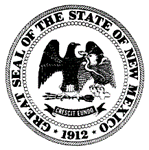 New Mexico Public Education Commission (PEC)